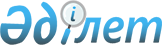 Об установлении ограничительных мероприятий
					
			Утративший силу
			
			
		
					Решение акима Шыгырлийского сельского округа Темирского района Актюбинской области от 11 июня 2018 года № 12. Зарегистрировано Управлением юстиции Темирского района Департамента юстиции Актюбинской области 12 июня 2018 года № 3-10-197. Утратило силу решением акима Шыгырлийского сельского округа Темирского района Актюбинской области от 6 августа 2018 года № 17
      Сноска. Утратило силу решением акима Шыгырлийского сельского округа Темирского района Актюбинской области от 06.08.2018 № 17 (вводится в действие со дня первого официального опубликования).
      В соответствии со статьей 35 Закона Республики Казахстан от 23 января 2001 года "О местном государственном управлении и самоуправлении в Республике Казахстан", статьей 10-1 Закона Республики Казахстан от 10 июля 2002 года "О ветеринарии" и на основании представления главного государственного ветеринарно-санитарного инспектора Темирской районной территориальный инспекции Комитета ветеринарного контроля и надзора Министерства сельского хозяйства Республики Казахстан от 16 апреля 2018 года № 2-14-16/88, аким Шыгырлийского сельского округа РЕШИЛ:
      1. Установить ограничительные мероприятия на территории крестьянского хозяйства "Куаныш" расположенного в населенном пункте Бирлик, Шыгырлийского сельского округа, в связи с выявлением заболевания пастереллез среди крупного рогатого скота.
      2. Государственному учреждению "Аппарат акима Шыгырлийского сельского округа" в установленном законодательством порядке обеспечить:
      1) государственную регистрацию настоящего решения в Управлении юстиции Темирского района;
      2) направление настоящего решения на официальное опубликование в периодических печатных изданиях и Эталонном контрольном банке нормативных правовых актов Республики Казахстан.
      3. Настоящее решение вводится в действие со дня его первого официального опубликования.
					© 2012. РГП на ПХВ «Институт законодательства и правовой информации Республики Казахстан» Министерства юстиции Республики Казахстан
				
      Аким Шыгырлийского сельского округа: 

С.А. Кадыров
